Aufgabe 8: Mon week-end idéalBeispielaufgabe zur Nutzung von Übersetzungstools bei TextproduktionenZielsprache: 	FranzösischTools:	nach WahlSprachlichesThema:	Passé composéLernziele:Ich kann schriftlich über vergangene Ereignisse berichten.Ich kann verschiedene Strategien nutzen, um einen französischsprachigen Text zu vereinfachen und verständlicher zu gestalten.Ich kann das Passé composé in Sätzen korrekt anwenden.Ich kann Übersetzungstools nutzen, um einen eigenen Text sprachlich zu überprüfen und zu verbessern.1. Einstieg ins ThemaStell dir vor, du hattest gerade dein perfektes Wochenende. Wie sah dieses aus?a) Markiere mit einer Farbe jene Aktivitäten, die zu deinem week-end idéal passen:b) Ergänze hier weitere Aktivitäten zu deinem week-end idéal:c) Um diese Aktivitäten im Passé composé zu beschreiben, musst du wissen, ob du dafür das Hilfsverb haben (avoir) oder sein (être) benötigst, z. B. se lever (je me suis levé) / jouer au foot (j’ai joué au foot). Wähle eine Farbe und markiere in der rechten Spalte die Aktivitäten mit der entsprechenden Farbe. 2. Sprachliche Produktion ohne Hilfe des Toolsa) Schreibe nun einen Entwurf von 6-8 Sätzen zu dem, was du an deinem perfekten Wochenende gemacht hast. Verwende die vorbereiteten Aktivitäten aus 1a/b) sowie Zeitangaben (z. B. Samedi matin / L’après-midi / Le soir / …).b) Markiere alle Formen des passé composé mit den Farben aus 1c).c) Warst du sprachlich irgendwo unsicher? Unterstreiche diese Passage(n).3. Sprachliche Produktion mithilfe des Tools (Post-Editing)a) Zu zweit: Präsentiert einander den Entwurf, besprecht eure sprachlichen Unsicherheiten. Könnt ihr einander helfen?b) Verwende nun ein Übersetzungstool deiner Wahl, um die unterstrichenen Passagen zu kontrollieren und zu verbessern.c) Gibt es Passagen, die für deine Mitschülerinnen und -schüler schwierig zu verstehen wären? Suche nach Möglichkeiten, deinen Text zu vereinfachen. Hier hast du ein paar Ideen. Kreuze die gewählten an.4. Schlussreflexiona) Was hast du in dieser Aufgabe sprachlich dazugelernt? (z. B. zum Thema Passé composé, bestimmte Wörter, …)b) Wie hilfreich war für dich das verwendete Übersetzungstool zur Bewältigung der Aufgabe?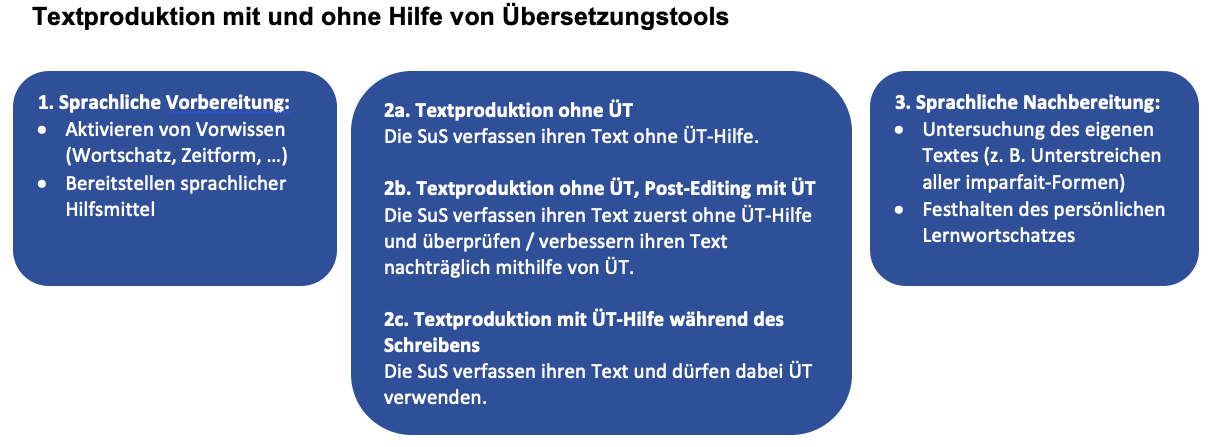 IdeenSchwierige Wörter durch einfachere ersetzenUnnötige Details weglassenKomplizierte Sätze vereinfachenIndirekte Rede durch direkte Rede ersetzenAndere: